1/27/2017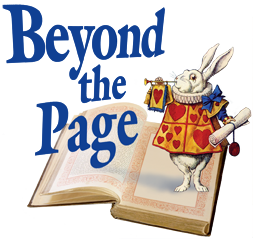 CONFLICTS OF INTEREST:Beyond the Page Oversight Committee (BTPOC) members should not disqualify themselves from participation in projects supported by the Beyond the Page Endowment merely because of BTPOC membership.Committee members should, however, be alert to avoid any action which could possibly be interpreted as a use of BTPOC membership to further their own interests outside of the library, or those of an institution with which they are affiliated.  Consequently,A  BTPOC member may take part in grant projects as paid library staff or speakers. If a BTPOC member is a participant in any way in a grant, he/she will not participate in any discussions concerning that grant:*During meetings- member will leave the room during grant discussion *Email- member will not be included in emails concerning grant 